Name:______________________________		Date:___________________Patterns Quiz Draw a repeating pattern using shapes where two attributes change.    Circle the core of your pattern.The two attributes that change are ________________ and ________________ Write the next three numbers in each of the patterns below3, 6, 9, 12, ____, ____, ____27, 32, 37, 42, ____, ____, ____24, 30, 36, 42, ____, ____, _____32, 28, 24, 20, ____, ____, ____63, 54, 45 , 36, ____, ____, ____ Use the following pattern rules to write the first 5 numbers of each patternStart at 0.  Add 8 each time	_____, _____, _____, _____, _____Start at 40.  Subtract 5 each time _____, _____, _____, _____, _____Start at 28.  Add 7 each time _____, _____, _____, _____, _____Start at 56.  Subtract 8 each time _____, _____, _____, _____ Horatio uses toothpicks to make the pattern below.  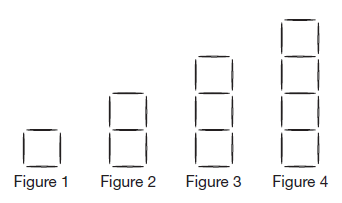  How many toothpicks does he need to make figure 7 and figure 8?  Figure 7 _________ toothpicks		Figure 8 ________ toothpicks